NATIONAL ASSEMBLYQUESTION FOR WRITTEN REPLY QUESTION NO: 1484		 				1484.	Mr Z N Mbhele (DA) to ask the Minister of Communications:With reference to determining net profit of a commercial script, why does the SA Broadcasting Corporation insist on deducting fees paid to contract writers as if it is a royalty fee paid to a copyright owner?					NW2752EREPLYI have been advised by the SA Broadcasting Corporation as follows: The fees received by Script Writers are contract fees for the writing of the scripts, not “royalties” as the writers are commissioned to produce an SABC owned script.  However, the writer’s fee is currently deducted from the sales amount when calculating the producer’s portion as part of the administrative process.  However, the SABC is reviewing its TV Script Writer’s Agreement and is re-looking the term “royalties” in the Agreement.MS. STELLA NDABENI-ABRAHAMSMINISTER 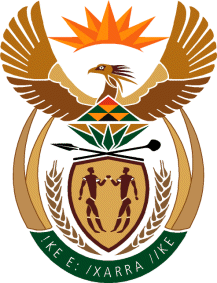 MINISTRY OF COMMUNICATIONS
REPUBLIC OF SOUTH AFRICAPrivate Bag X 745, Pretoria, 0001, Tel: +27 12 473 0164   Fax: +27 12 473 0585Tshedimosetso House,1035 Francis Baard Street, Tshedimosetso House, Pretoria, 1000